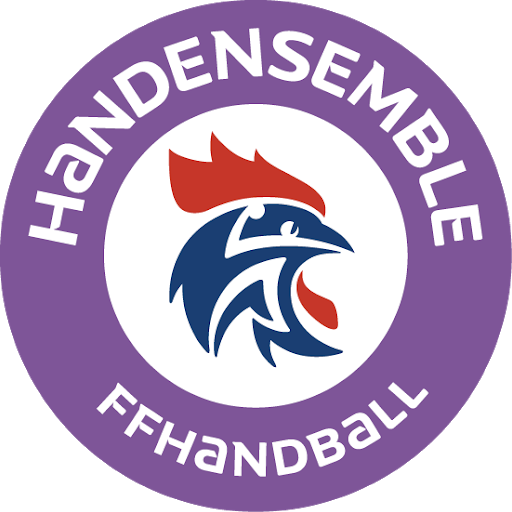 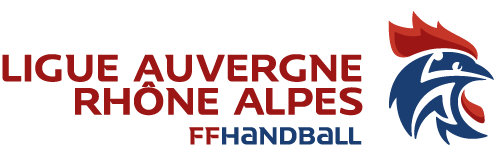 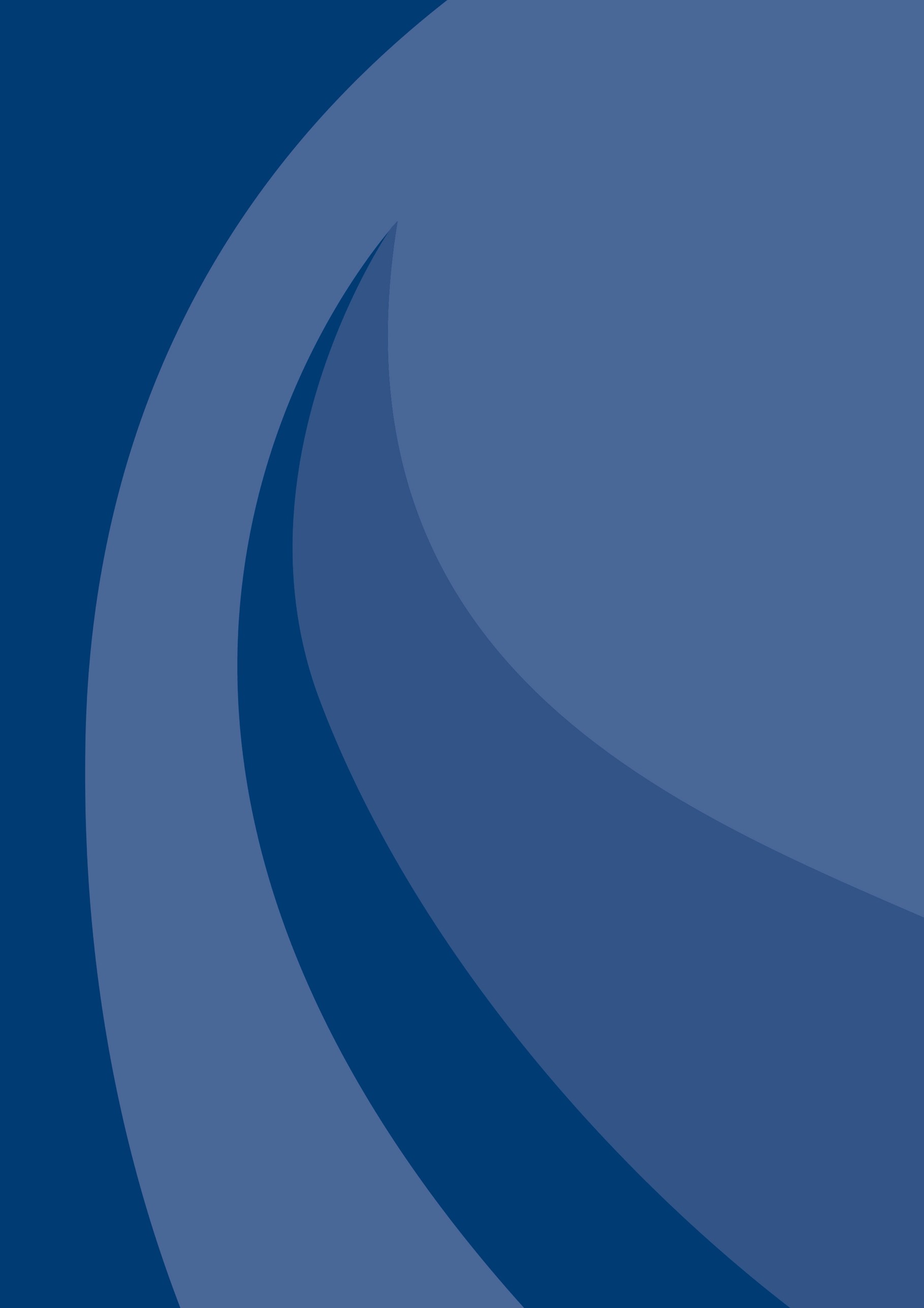 Critères d’éligibilité Créer une nouvelle section hand’ensemble (hand adapté ou hand fauteuil) durant la saison 2020/2021Organiser un événementiel hand adapté ou hand fauteuil (Challenge Handi’Amo, autres tournois…) durant la saison 2020/2021 (entre le 1er septembre 2020 et le 31 Août 2021) rassemblant au minimum 3 structures et un effectif de minimum 40 personnes 1 projet hand adapté et 1 projet hand fauteuil / structure au maximumDotations Ligue AURADotation financière (pour les clubs hôte du Challenge Handi’Amo) et matérielle (pour les autres projets) à déterminer en fonction de la qualité du projet et du nombre total de projets sur le territoire (une fiche bilan des actions réalisées vous sera demandée après l’événement)L’intégration du logo de la Ligue AURA sur les outils de communication des actions Echéancier La fiche projet ci-dessous devra être envoyée au plus tard le 1 novembre 2020 par mail au 5100000.jreault@ffhandball.net INFORMATIONS CLUB PORTEUR DU PROJETNom du club :Numéro d’affiliation : Comité :Porteur de projet (prénom, nom) :N° tél. :                                	Adresse email :INFORMATIONS SUR LE PROJET OU CREATION DE CLUBHand Adapté et/ou Hand Fauteuil (rayer la mention inutile si besoin)Intitulé du projet / section :Publics ciblés : Partenaires de l’événement / section :A remplir uniquement pour les clubs portant des projets événementiels :Date de l’événement :Lieu de l’événement : Nombres approximatifs de structures prévus sur l’événement (minimum 3) :Nombres approximatifs de personnes prévus sur l’événement (minimum 40 personnes) : Budget du projetDépenses totales prévues :Recettes totales prévues : Présentation du projet ou de la section en création